               فرم گزارش  ارزیابی  فعالیت سالانه مرکز پژوهشی...............................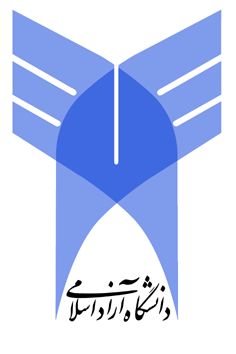 نام واحد:عنوان مرکز:تاریخ اخذ مجوز:نام رئيس مركز : طرح های برون دانشگاهی 2-تفاهم نامه های منعقد شده با مرکز مقالات حاصل از فعاليت هاي انجام شده در مركز مقالات (WOS) ISI :مقالات ISI معتبر:مقالات علمي – پژوهشي (وزارتین):مقالات ISC نمایه شده در ایران :مقالات علمي ترويجي(وزارتین):ارائه مقاله در همایش های بين المللي معتبر:ارائه مقاله در همايش هاي ملی معتبر :ارائه مقاله در همايش هاي منطقه ای معتبر:ارائه خدمات به سازمانها، دانشگاهها، دوره ها و کارگاه های آموزشي و پژوهشي برگزار شدهپايان نامه هاو رساله های انجام شده در مرکز با موضوع مرتبط با مرکز(يك سال اخير)  *پايان نامه هايي كه با راهنمايي و مشاوره اساتيد فعال در مركز انجام شده استكتاب هاي منتشر شده در مركز دیگر فعالیت های مرکز تحقیقاتی با تاکید بر تولید علم و فناوری نظیر مقالات، اختراعات، پايان نامه هاي انجام شده در مركز و ...... ردیف نام سازمان بیرونیمبلغ قرارداد مدت قرارداد میزان حق بالاسری (درصد)ميزان درآمد وضعيت قرارداد (خاتمه يافته /در حال اجرا)ردیف نام سازمان موضوع تفاهم نامهوضعيت تفاهم نامهرديفنام مجله عنوان مقالهنويسندگانمحل انتشارزمان انتشاررديفنام مجله عنوان مقالهنويسندگانمحل انتشارزمان انتشاررديفنام مجله عنوان مقالهنويسندگانمحل انتشارزمان انتشاررديفعنوان مقالهنويسندگانمحل انتشارزمان انتشاررديفنام مجله عنوان مقالهنويسندگانمحل انتشارزمان انتشاررديفعنوان مقالهمحل ارائه مقاله سال ارائه مقاله سخنراني/ پوستر رديفعنوان مقالهمحل ارائه مقاله سال ارائه مقاله سخنراني/ پوستر رديفعنوان مقالهمحل ارائه مقاله سال ارائه مقاله سخنراني/ پوستر ردیفنوع خدمت ارائه شده نام سازمان یا دانشگاه متقاضیدرآمد به ریالبرای مثال : استفاده دانشگاه ها و دیگر مراکز از امکانات آزمایشگاهی مرکز پژوهشیردیف نام دوره مخاطبیندرآمد  مرکز از محل برگزاری کارگاهردیف عنوان پايان نامه نحوه كمك مركز به انجام پايان نامهردیف عنوان كتاب تاليفترجمهسال انتشارنحوه كمك مركز ردیف عنوان فعالیت توضیحات برای مثال:اختراع، ثیت نظریه ....